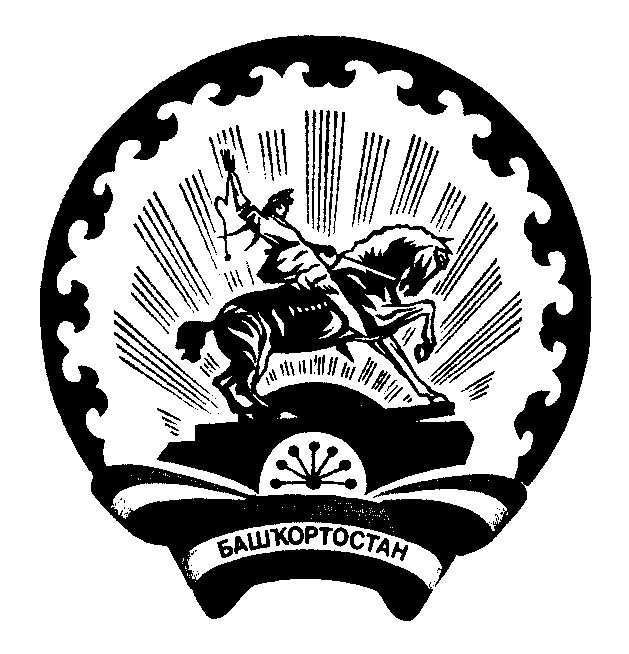 БАШ?ОРТОСТАН  РЕСПУБЛИКА3Ы                                                    СОВЕТ СЕЛЬСКОГО ПОСЕЛЕНИЯБ2Л2Б2й РАЙОНЫ МУНИЦИПАЛЬ                                                      УСЕНЬ-ИВАНОВСКИЙ СЕЛЬСОВЕТРАЙОН 292Н-ИВАНОВКА АУЫЛ                                                           МУНИЦИПАЛЬНОГО РАЙОНА БЕЛЕБЕЕВСКИЙСОВЕТЫ АУЫЛ БИЛ2М23Е СОВЕТЫ                            РАЙОН РЕСПУБЛИКИ БАШКОРТОСТАН452033, Б2л2б2й районы, )с2н-Ивановка ауылы,                               452033, Белебеевский район, с.Усень-Ивановское,Гагарин урамы,101                                                                                           ул.Гагарина, 101   КАРАР                                                                                         РЕШЕНИЕ    П14 август 2019й    роект Решения Совета МР БР РБ14 август 2019й                                             №331                    14 августа 2019гОб утверждении порядка ведения перечня видов муниципального контроля сельского поселения Усень-Ивановский сельсовет  муниципального района Белебеевский район Республики Башкортостан и органа местного самоуправления сельского поселения Усень-Ивановский  сельсовет  муниципального района Белебеевский район Республики Башкортостан, уполномоченного на их осуществлениеВ соответствии со статьей 17.1 Федерального закона от 06.10.2003 № 131-ФЗ «Об общих принципах организации местного самоуправления в Российской Федерации», пунктом 1 части 2 статьи 6 Федерального закона от 26.12.2008 № 294-ФЗ «О защите прав юридических лиц и индивидуальных предпринимателей при осуществлении государственного контроля (надзора) и муниципального контроля», Уставом сельского поселения Усень-Ивановский  сельсовет  муниципального района Белебеевский район Республики Башкортостан Совет сельского поселения Усень-Ивановский сельсовет  муниципального района Белебеевский район Республики Башкортостан        РЕШИЛ:1.Утвердить прилагаемый Порядок ведения перечня видов муниципального контроля сельского поселения Усень-Ивановский  сельсовет  муниципального района Белебеевский район Республики Башкортостан и органа местного самоуправления  сельского поселения Усень-Ивановский  сельсовет  муниципального района Белебеевский район Республики Башкортостан, уполномоченного на их осуществление. 2. Настоящее решение обнародовать на информационном стенде в здании Администрации сельского поселения Усень-Ивановский  сельсовет   муниципального района Белебеевский район Республики Башкортостан и разместить на официальном сайте сельского поселения Усень-Ивановский  сельсовет  муниципального района Белебеевский район Республики Башкортостан.3. Контроль за исполнением настоящего решения возложить на постоянную комиссию Совета по  развитию предпринимательства, земельным вопросам, благоустройству и экологии.Председатель Совета		                                                                        Д.В.ДенисовУтвержденрешением Совета сельского поселения Усень-Ивановский  сельсовет  муниципального района Белебеевский район Республики Башкортостанот 14 августа      2019 года № 331Порядок ведения перечня видов муниципального контроля сельского поселения Усень-Ивановский  сельсовет  муниципального района Белебеевский район Республики Башкортостан и органа местного самоуправления сельского поселения Усень-Ивановский  сельсовет  муниципального района Белебеевский район Республики Башкортостан, уполномоченных на их осуществлениеI. Общие положения1. Настоящий Порядок ведения перечня видов муниципального контроля сельского поселения Усень-Ивановский  сельсовет  муниципального района Белебеевский район Республики Башкортостан и органов местного самоуправления сельского поселения Усень-Ивановский  сельсовет  муниципального района Белебеевский район Республики Башкортостан, уполномоченных на их осуществление, (далее - Порядок) разработан в соответствии со статьей 17.1 Федерального закона от 06.10.2003 № 131-ФЗ «Об общих принципах организации местного самоуправления в Российской Федерации», пунктом 1 части 2 статьи 6 Федерального закона от 26.12.2008 № 294-ФЗ «О защите прав юридических лиц и индивидуальных предпринимателей при осуществлении государственного контроля (надзора) и муниципального контроля», Уставом сельского поселения Усень-Ивановский  сельсовет  муниципального района Белебеевский район Республики Башкортостан.2. Порядок устанавливает правила ведения перечня видов муниципального контроля сельского поселения Усень-Ивановский  сельсовет  муниципального района Белебеевский район Республики Башкортостан и органов местного самоуправления  сельского поселения Усень-Ивановский  сельсовет  муниципального района Белебеевский район Республики Башкортостан, уполномоченных на их осуществление (далее - Перечень).3. Перечень утверждается постановлением администрации сельского поселения Усень-Ивановский  сельсовет  муниципального района Белебеевский район Республики Башкортостан.4. В Перечень включаются следующие сведения:1) наименование вида муниципального контроля;2) наименование органа местного самоуправления муниципального района Белебеевский район Республики Башкортостан (с указанием должностного лица), уполномоченного на осуществление соответствующего вида муниципального контроля.5. Должностное лицо администрации сельского поселения Усень-Ивановский  сельсовет  муниципального района Белебеевский район Республики Башкортостан, уполномоченное на ведение Перечня (далее уполномоченное должностное лицо), определяется распоряжением главы администрации сельского поселения Усень-Ивановский  сельсовет  муниципального района Белебеевский район Республики Башкортостан.6. Формирование и ведение Перечня осуществляется уполномоченным должностным лицом на основании сведений, представляемых должностными лицами администрации сельского поселения Усень-Ивановский  сельсовет  муниципального района Белебеевский район Республики Башкортостан, уполномоченными на осуществление муниципального контроля. 7. Перечень размещается на официальном сайте Администрации сельского поселения Усень-Ивановский  сельсовет  муниципального района Белебеевский район Республики Башкортостан в информационно-телекоммуникационной сети "Интернет" (далее - официальный сайт).II. Правила ведения Перечня1. Ведение Перечня включает в себя следующие процедуры:1) включение сведений в Перечень;2) внесение изменений в сведения, содержащиеся в Перечне;3) исключение сведений из Перечня.2. Перечень ведется по форме согласно приложению к настоящему Порядку.3.Формирование и ведение Перечня осуществляется на основании информации, представляемой уполномоченному должностному лицу на бумажном носителе или в форме электронного документа.4.Информация о необходимости внесения изменений в Перечень представляется должностными лицами, уполномоченными на осуществление муниципального контроля уполномоченному должностному лицу в течение 10 рабочих дней со дня:- вступления в силу нормативного правового акта, устанавливающего и (или) изменяющего сведения о виде муниципального контроля, осуществляемого на территории сельского поселения Усень-Ивановский  сельсовет  муниципального района Белебеевский район Республики Башкортостан;- вступления в силу нормативного правового акта, устанавливающего и (или) изменяющего сведения о должностном лице, уполномоченном на осуществление муниципального контроля;Информация о необходимости внесения изменений в Перечень должна содержать правовое обоснование изменений со ссылками на конкретные положения нормативных правовых актов.5. В течение 5 рабочих дней со дня поступления информации, указанной в части 4 настоящей статьи, уполномоченное должностное лицо осуществляет проверку представленной должностным лицом, уполномоченным на осуществление муниципального контроля, информации на предмет соответствия действующему законодательству Российской Федерации, Республики Башкортостан, а также муниципальным правовым актам сельского поселения Усень-Ивановский  сельсовет  муниципального района Белебеевский район Республики Башкортостан.По результатам проверки представленной информации уполномоченное должностное лицо в течение 10 рабочих дней со дня поступления информации, указанной в части 4 настоящей статьи, вносит изменения в сведения, содержащиеся в Перечне, и обеспечивает размещение актуализированного Перечня на официальном сайте.В случае представления информации в неполном объеме и (или) недостоверных сведений, уполномоченное должностное лицо запрашивает у представившего информацию должностного лица, уполномоченного на осуществление муниципального контроля, дополнительную информацию о сведениях, подлежащих включению в Перечень, которая представляется должностным лицом, уполномоченным на осуществление муниципального контроля, в течение 3 рабочих дней со дня получения запроса уполномоченного должностного лица.III. Ответственность1. Уполномоченное должностное лицо несет ответственность за ненадлежащее ведение и несвоевременное внесение изменений в Перечень.2. Ответственность за актуальность, полноту и достоверность сведений, включенных в Перечень, несут должностные лица, уполномоченные на осуществление муниципального контроля.Приложениек Порядку ведения Перечня видов муниципального контроля сельского поселения Усень-Ивановский  сельсовет  муниципального района Белебеевский район Республики Башкортостан и органов местного самоуправления сельского поселения Усень-Ивановский  сельсовет  муниципального района Белебеевский район Республики Башкортостан, уполномоченных на их осуществлениеФорма Перечня видов муниципального контроля сельского поселения Усень-Ивановский  сельсовет  муниципального района Белебеевский район Республики Башкортостан и органов местного самоуправления сельского поселения Усень-Ивановский  сельсовет  муниципального района Белебеевский район Республики Башкортостан, уполномоченных на их осуществлениеПеречень видов муниципального контроля сельского поселения Усень-Ивановский  сельсовет  муниципального района Белебеевский район Республики Башкортостан и органов местного самоуправления сельского поселения Усень-Ивановский  сельсовет  муниципального района Белебеевский район Республики Башкортостан, уполномоченных на их осуществлениеN п/пНаименование вида муниципального контроляНаименование органа местного самоуправления (с указанием должностного лица), уполномоченного на осуществление соответствующего вида муниципального контроля1231Контроль за обеспечением сохранности автомобильных дорог местного значения в границах населённых пунктов сельского поселения Усень-Ивановский  сельсовет  муниципального района Белебеевский район Республики Башкортостан Администрация сельского поселения Усень-Ивановский сельсовет  муниципального района Белебеевский район Республики Башкортостан,  землеустроитель 1 категории2Муниципальный земельный контроль на территории сельского поселения Усень-Ивановский  сельсовет  муниципального района Белебеевский район Республики БашкортостанАдминистрация сельского поселения Усень-Ивановский сельсовет  муниципального района Белебеевский район Республики Башкортостан,  землеустроитель 1 категории3Муниципальный  лесной контроль на территории сельского поселения Усень-Ивановский  сельсовет  муниципального района Белебеевский район Республики БашкортостанАдминистрация сельского поселения Усень-Ивановский сельсовет  муниципального района Белебеевский район Республики Башкортостан,  землеустроитель 1 категории4Муниципальный жилищный контроль на территории сельского поселения Усень-Ивановский  сельсовет  муниципального района Белебеевский район Республики БашкортостанАдминистрация сельского поселения Усень-Ивановский сельсовет  муниципального района Белебеевский район Республики Башкортостан,  землеустроитель 1 категории